dk;kZy; izkpk;Z'kkldh; fo'oukFk ;kno rkeLdj LukrdksRrj Lo'kklh egkfo|ky;] nqxZ ¼N-x-½¿iwoZuke% 'kkldh; dyk ,oa foKku egkfo|ky;] nqxZ ¼N-x-½ÀuSd xzsM&,$] lh-ih-bZ-&Qsl&3] Mh-ch-Vh-&LVkj dkyst Qksu ua- 0788&2359688] QSDl ua- 0788&2359688]Website: www.govtsciencecollegedurg.ac.in										fnukad 13-2-2021izsl foKfIrlkbZal dkyst] nqxZ esa vFkZ’kkL= ifj"kn dk xBu'kkldh; fo'oukFk ;kno rkeLdj LukrdksRrj Lo'kklh egkfo|ky;] nqxZ esa vkt fnukad    13-02-2021 dks vFkZ’kkL= ifj"kn dk xBu fd;k x;k] ftuds inkf/kdkjh v/;{k] dq- psruk lkgw] mik/;{k ,dyO;] lfpo ,s’o;Z tk;loky] lglfpo ;’koar dqekj flag rFkk dk;Zdkfj.kh lnL; ;kfeuh] nhfIr] e;ad pksiM+k] fnyhi] eksfguh] uhjt] _"kHk mik/;k; rFkk rkds’oj euksuhr fd, x,A ifj"kn ds mn~?kkVu volj ij eq[; vfrfFk MkW- y[ku pkS/kjh us xzkeh.k jkstxkj&NRrhlx<+ jkT; ds xzkeh.k {ks=ksa ds lanHkZ esa vius mn~cks/ku esa dgk fd vkt jkstxkj dh leL;k lcls cM+h leL;k gSA ljdkjh ukSdfj;ksa esa volj ?kV jgs gS] futh {ks= esa ukSdfj;ksa ds volj fo|eku gSa] ysfdu gekjs xzkeh.k ;qok fQV ugh cSB ikrs gSa] d`f"k {ks= esa jkstxkj dk volj ugh c<+ ik jgk gS] blhfy, xzkeh.k jkstxkj dh leL;k jkT; ,oa ns’k ds fy, pqukSrh curh tk jgh gSA dk;Zdze ds mn~?kkVu volj ij egkfo|ky; ds izkpk;Z MkW- vkj-,u- flag us vFkZ’kkL= ifj"kn ds nkf;Ro dk mYys[k djrs gq, ns’k ds vkfFkZd fodkl esa ;qok oxZ dh Hkwfedk rFkk uohu pqukSfr;ksa ij izdk’k MkykA ifj"kn ds egRo ij izdk’k Mkyrs gq, vFkZ’kkL= ds foHkkxk/;{k MkW- Jherh f’k[kk vxzoky us ;g crk;k fd ifj"kn dk mn~ns’; foHkkx esa 'kks/k ,oa vU; xfrfof/k;ksa dks c<+kok nsus ds fy, Nk=&Nk=kvksa dks lnSo izsfjr fd;k tkrk gSA bl volj ij vkWuykbZu iksLVj izfr;ksfxrk dk vk;kstu fd;k x;kA dk;Zdze dk lapkyu MkW- va’kqekyk pUnuxj rFkk vkHkkj izn’kZu MkW- ds- in~ekorh us fd;kA dk;Zdze ds volj ij foHkkx ds vU; lnL; MkW- ,-ds-[kku]          MkW- ,y-ds- Hkkjrh mifLFkr jgsaA izfr] 	laiknd@C;wjks phQ 	nSfud -------------------------nqxZ    bl fuosnu ds lkFk fd d`i;k bls tufgr esa lekpkj ds :i esa izdkf'kr djus dk d"V djsaA      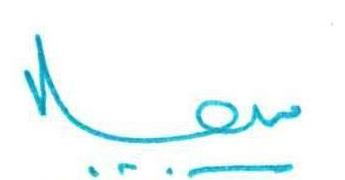 izkpk;Z'kkl-fo-;k-rk-Lukr-Lo'kklh egkfo-  nqxZ ¼N-x-½